АДМИНИСТРАЦИЯ ГОРОДА КЕМЕРОВОПОСТАНОВЛЕНИЕот 25 марта 2013 г. N 888О СОВЕТЕ ПО РАЗВИТИЮ ПРЕДПРИНИМАТЕЛЬСТВА В ГОРОДЕ КЕМЕРОВОВ соответствии с п. 33 ч. 1 ст. 16 Федерального закона от 06.10.2003 N 131-ФЗ "Об общих принципах организации местного самоуправления в Российской Федерации", Федеральным законом от 24.07.2007 N 209-ФЗ "О развитии малого и среднего предпринимательства в Российской Федерации", в целях содействия развитию малого и среднего предпринимательства на территории города1. Утвердить:1.1. Исключен. - Постановление администрации г. Кемерово от 08.12.2020 N 3552.1.2. Положение о Совете по развитию предпринимательства в городе Кемерово согласно приложению.(в ред. постановлений администрации г. Кемерово от 27.12.2013 N 3926, от 08.12.2020 N 3552)2. Признать утратившими силу: распоряжение Главы города Кемерово от 19.10.2009 N 4559 "О Совете по поддержке и развитию малого и среднего предпринимательства при Главе города Кемерово", распоряжение Главы города Кемерово от 21.12.2009 N 5612 "О внесении изменения в распоряжение Главы города Кемерово от 19.10.2009 N 4559 "О Совете по поддержке и развитию малого и среднего предпринимательства при Главе города Кемерово", распоряжение администрации города Кемерово от 20.01.2011 N 116 "О внесении изменений в распоряжение Главы города Кемерово от 19.10.2009 N 4559 "О Совете по поддержке и развитию малого и среднего предпринимательства при Главе города Кемерово", распоряжение администрации города Кемерово от 12.07.2012 N 1899 "О внесении изменений в распоряжение Главы города Кемерово от 19.10.2009 N 4559 "О Совете по поддержке и развитию малого и среднего предпринимательства при Главе города Кемерово".3. Комитету по работе со средствами массовой информации (Е.А.Дубкова) опубликовать настоящее постановление в газете "Кемерово".4. Контроль за исполнением настоящего постановления возложить на заместителя Главы города, начальника управления экономического развития Е.В.Терзитскую.(п. 4 в ред. постановления администрации г. Кемерово от 18.03.2022 N 692)Глава городаВ.К.ЕРМАКОВПриложение N 1к постановлению администрациигорода Кемеровоот 25 марта 2013 г. N 888СОСТАВСОВЕТА ПО РАЗВИТИЮ ПРЕДПРИНИМАТЕЛЬСТВА В Г. КЕМЕРОВОУтратил силу. - Постановление администрации г. Кемерово от 27.12.2013 N 3926.Приложениек постановлению администрациигорода Кемеровоот 25 марта 2013 г. N 888ПОЛОЖЕНИЕО СОВЕТЕ ПО РАЗВИТИЮ ПРЕДПРИНИМАТЕЛЬСТВА В ГОРОДЕ КЕМЕРОВО1. Общие положения1.1. Положение о Совете по развитию предпринимательства в городе Кемерово (далее - Положение) регламентирует цель, задачи деятельности Совета по развитию предпринимательства в городе Кемерово (далее - Совет), его функции и обязанности, устанавливает порядок формирования Совета.1.2. Целью деятельности Совета является организация взаимодействия предпринимателей и органов местного самоуправления города Кемерово для решения городских задач, поддержки и развития малого и среднего предпринимательства на территории города Кемерово.1.3. Совет является постоянно действующим совещательным органом при Главе муниципального образования (далее - Глава города Кемерово), созданным на общественных началах для решения задач, определенных настоящим Положением. Решения Совета носят рекомендательный характер.1.4. Состав Совета формируется в количестве не менее 15 человек. Из них:- 4 представителя органов местного самоуправления, организаций, образующих инфраструктуру поддержки малого и среднего предпринимательства, общественных организаций, оказывающих содействие развитию предпринимательства;- не менее 8 учредителей и (или) руководителей юридических лиц, индивидуальных предпринимателей - представителей малого и среднего предпринимательства со среднесписочной численностью работников от 20 до 100 человек;- не менее 3 учредителей и (или) руководителей юридических лиц, индивидуальных предпринимателей - представителей малого и среднего предпринимательства со среднесписочной численностью работников от 100 человек.Субъекты малого и среднего предпринимательства, представители которых входят в состав Совета, должны быть зарегистрированы и осуществлять деятельность на территории города Кемерово в разных отраслях экономики в соответствии с ОКВЭД.Из общего числа кандидатов - представителей малого и среднего бизнеса не менее 6 кандидатов Совета предлагает Глава города Кемерово, не менее 10 предлагает председатель Совета по согласованию с Главой города Кемерово.Члены Совета - субъекты малого и среднего предпринимательства не должны являться аффилированными лицами.Персональный состав Совета утверждается постановлением администрации города Кемерово.(п. 1.4 в ред. постановления администрации г. Кемерово от 22.06.2023 N 1980)1.5. Совет в своей деятельности руководствуется Конституцией Российской Федерации, Федеральным законом от 24.07.2007 N 209-ФЗ "О развитии малого и среднего предпринимательства в Российской Федерации" и иными федеральными законами, указами Президента Российской Федерации, постановлениями Правительства Российской Федерации, нормативными правовыми актами органов государственной власти Кемеровской области - Кузбасса, правовыми актами органов местного самоуправления города Кемерово, настоящим Положением.1.6. Структурным подразделением администрации города Кемерово, ответственным за взаимодействие с Советом (организация проведения встреч Главы города Кемерово с членами Совета, контроль исполнения поручений по протоколу поручений, актуализация настоящего положения и состава Совета), является управление потребительского рынка и развития предпринимательства администрации города Кемерово.2. Основные задачи Совета2.1. Участие в создании благоприятных условий для развития малого и среднего предпринимательства на территории города Кемерово.2.2. Организация взаимодействия между предпринимателями, заинтересованными государственными и негосударственными организациями, региональными и муниципальными органами власти, учеными, предпринимателями, организациями, образующими инфраструктуру поддержки малого и среднего предпринимательства.3. Основные функции Совета3.1. В целях участия в создании благоприятных условий для развития малого и среднего предпринимательства на территории города Кемерово Совет осуществляет следующие функции:3.1.1. Оценивает состояние предпринимательского и инвестиционного климата в городе Кемерово, определяет проблемы, препятствующие развитию малого и среднего предпринимательства, разрабатывает подходы к решению указанных проблем.(п. 3.1.1 в ред. постановления администрации г. Кемерово от 18.03.2022 N 692)3.1.2. Участвует в разработке проектов муниципальных правовых актов по вопросам, входящим в сферу интересов малого и среднего предпринимательства, в том числе плана и стратегии социально-экономического развития города, муниципальных программ, механизмов повышения инвестиционной привлекательности города Кемерово.(в ред. постановления администрации г. Кемерово от 18.03.2022 N 692)3.1.3. Разрабатывает предложения по эффективному использованию бюджетных средств и объектов муниципальной собственности.3.1.4. Участвует в подготовке предложений и рекомендаций по совершенствованию деятельности в сфере закупок для нужд города Кемерово в рамках Федерального закона от 05.04.2013 N 44-ФЗ "О контрактной системе в сфере закупок товаров, работ, услуг для обеспечения государственных и муниципальных нужд" и Федерального закона от 18.07.2011 N 223-ФЗ "О закупках товаров, работ, услуг отдельными видами юридических лиц" в части развития конкуренции, обеспечения открытости и добросовестности при проведении закупок, в том числе:а) инициирование сбора и анализа информации о проблемах малого и среднего предпринимательства в сфере закупок, подготовка предложений по их решению;б) информирование о мнении предпринимательского сообщества при принятии решений муниципальными заказчиками в сфере осуществления закупок, подготовка предложений по совершенствованию муниципальных правовых актов в сфере закупок.3.1.5. Участвует в работе комиссий и рабочих групп, созданных в администрации города Кемерово и подведомственных ей учреждениях, затрагивающих интересы малого и среднего предпринимательства.3.1.6. Осуществляет мониторинг соответствия мероприятий, проводимых органами местного самоуправления, государственной политике по развитию предпринимательства, стратегическому плану социально-экономического развития города Кемерово, приоритетам развития различных отраслей бизнеса.3.1.7. Готовит рекомендации органам местного самоуправления города Кемерово по определению приоритетов поддержки и развития малого и среднего предпринимательства в городе Кемерово.3.1.8. Рассматривает иные вопросы, не противоречащие действующему законодательству и направленные на решение задач Совета.3.2. В целях организации взаимодействия между предпринимателями, заинтересованными государственными и негосударственными организациями, региональными и муниципальными органами власти, учеными, предпринимателями, организациями, образующими инфраструктуру поддержки малого и среднего предпринимательства, Совет осуществляет следующие функции:3.2.1. Привлекает субъектов малого и среднего предпринимательства и организации, образующие инфраструктуру поддержки малого и среднего предпринимательства, к выработке и реализации государственной и муниципальной политики в области развития малого и среднего предпринимательства.3.2.2. Обобщает и распространяет эффективный опыт деятельности органов местного самоуправления и государственной власти, организаций, образующих инфраструктуру поддержки малого и среднего предпринимательства, субъектов малого и среднего предпринимательства.3.2.3. Проводит информационную и разъяснительную работу среди субъектов малого и среднего предпринимательства по привлечению их к участию в общественной и социальной жизни города.3.2.4. Оказывает содействие в организации городских, региональных и межрегиональных мероприятий по вопросам развития малого и среднего предпринимательства на территории города Кемерово.3.2.5. Обращается с предложением к Главе города Кемерово о проведении социологических и других исследований на территории города Кемерово.3.2.6. Вносит предложения Главе города Кемерово о поощрении предпринимателей и награждении городскими наградами.4. Права и обязанности Совета4.1. Совет для реализации возложенных на него задач и функций имеет право:4.1.1. Запрашивать информацию по вопросам предпринимательской деятельности у администрации города Кемерово путем направления письменного обращения на имя Главы города Кемерово. Информация по обращению предоставляется в сроки, установленные Федеральным законом от 02.05.2006 N 59-ФЗ "О порядке рассмотрения обращений граждан Российской Федерации".4.1.2. Принимать решения по вопросам, входящим в компетенцию Совета, контролировать выполнение указанных решений.4.1.3. Проводить совещания, семинары, круглые столы по вопросам, входящим в компетенцию Совета, с привлечением руководителей, специалистов структурных подразделений администрации города Кемерово и юридических лиц.4.1.4. Разрабатывать рекомендации, аналитические и информационные материалы, справки, проекты документов по вопросам развития малого и среднего предпринимательства на территории города Кемерово.(п. 4.1.4 в ред. постановления администрации г. Кемерово от 18.03.2022 N 692)4.1.5. Обращаться с предложением к Главе города Кемерово о проведении встреч Совета с Главой города Кемерово.4.1.6. Обращаться к Главе города Кемерово с инициативой о проведении анализа и (или) общественной экспертизы действующих муниципальных правовых актов, а также проектов правовых актов, затрагивающих интересы малого и среднего предпринимательства.4.1.7. Приглашать на заседания Совета Главу города Кемерово, его заместителей, руководителей и представителей структурных подразделений администрации города Кемерово, Правительства Кемеровской области - Кузбасса, территориально-отраслевых органов управления, организаций инфраструктуры поддержки предпринимательства, средств массовой информации для участия в обсуждении вопросов, входящих в компетенцию Совета.4.2. Совет обязан:4.2.1. В своей деятельности соблюдать требования законодательства Российской Федерации, Кемеровской области - Кузбасса, Устава города Кемерово и иных правовых актов органов местного самоуправления города Кемерово.4.2.2. Организовать свою деятельность в соответствии с настоящим Положением.4.2.3. Обеспечить надлежащее выполнение возложенных на него настоящим Положением функций для решения установленных задач.5. Организация деятельности Совета5.1. Структуру Совета составляют:1) председатель Совета;2) два заместителя председателя Совета;3) члены Совета;4) рабочие группы Совета.(п. 5.1 в ред. постановления администрации г. Кемерово от 22.06.2023 N 1980)5.2. Члены Совета:а) участвуют в мероприятиях, проводимых Советом, а также в подготовке материалов по рассматриваемым вопросам;б) знакомятся с документами, касающимися рассматриваемых вопросов, высказывают свое мнение, замечания и предложения по существу обсуждаемых вопросов;в) обладают равными правами при обсуждении вопросов и голосовании;г) обязаны лично участвовать в заседаниях Совета и не вправе делегировать свои полномочия другим лицам;д) состоят в рабочих группах Совета в порядке, определенном настоящим Положением;е) осуществляют деятельность в рамках целей и задач Совета, предусмотренных настоящим Положением;ж) осуществляют информирование предпринимательского сообщества о деятельности Совета.5.3. Председатель Совета избирается членами Совета из своего состава - числа представителей субъектов малого и среднего предпринимательства путем открытого голосования простым большинством голосов присутствующих членов Совета при наличии на заседании Совета не менее 2/3 от установленного числа членов Совета сроком на один год.Избрание председателя Совета осуществляется не позднее тридцати дней после истечения срока полномочий председателя Совета после предоставления отчета о ежегодном подведении итогов работы Совета или в день его предоставления на заседании Совета с Главой города Кемерово.Кандидатуру на должность председателя Совета предлагает Глава города Кемерово из состава Совета - числа представителей субъектов малого и среднего предпринимательства.Глава города Кемерово вправе в любое время обратиться к Совету, в том числе на заседании Совета с Главой города Кемерово, с предложением о переизбрании председателя Совета или заместителя председателя Совета.Председатель Совета вправе обратиться к Совету, в том числе на заседании Совета с Главой города Кемерово, с предложением о снятии с себя полномочий председателя Совета.Члены Совета вправе в любое время обратиться к Совету, в том числе на заседании Совета с Главой города Кемерово, с предложением о переизбрании председателя Совета и заместителей председателя Совета.Решение о прекращении полномочий председателя Совета принимается на заседании Совета с Главой города Кемерово путем открытого голосования простым большинством голосов присутствующих членов Совета при наличии на заседании Совета не менее 50% от установленного числа членов Совета.Председатель Совета:а) осуществляет общее руководство работой Совета, действует от имени Совета;б) представляет Совет на заседании коллегии администрации города Кемерово, в органах государственной власти и органах местного самоуправления, в государственных и негосударственных организациях;в) дает предложения по вопросам, рассматриваемым на заседании Совета с Главой города Кемерово;г) подписывает протоколы заседаний и другие документы Совета;д) организует ежегодное подведение итогов работы Совета и представляет соответствующую информацию Главе города Кемерово на заседании Совета с Главой города Кемерово в срок до 1 марта года, следующего за отчетным;е) осуществляет контроль за выполнением членами Совета решений Совета;ж) координирует и регулирует работу заместителей председателя Совета;з) решает иные вопросы, в соответствии с настоящим Положением.(п. 5.3 в ред. постановления администрации г. Кемерово от 22.06.2023 N 1980)5.4. Заместители председателя Совета избираются членами Совета из числа кандидатур, выдвинутых председателем Совета из своего состава путем открытого голосования простым большинством голосов присутствующих членов Совета при наличии на заседании Совета не менее 50% от установленного числа членов Совета. В отсутствие председателя Совета один из заместителей председателя Совета, определенный решением председателя, исполняет его полномочия.Заместители председателя Совета вправе обратиться к Совету с предложением о снятии с себя полномочий заместителей председателя Совета.Решение о снятии полномочий заместителей председателя Совета принимается путем открытого голосования простым большинством голосов присутствующих на заседании членов Совета и считается принятым при наличии на заседании Совета не менее 50% от установленного числа членов Совета.Заместители председателя Совета:а) по поручению председателя Совета исполняют его функции, в том числе председательствуют на заседаниях Совета в отсутствие председателя Совета;б) координируют деятельность рабочих групп;в) представляют интересы Совета в органах государственной власти и местного самоуправления, в государственных и негосударственных организациях.(п. 5.4 в ред. постановления администрации г. Кемерово от 22.06.2023 N 1980)5.5. В целях выработки предложений по решению вопросов в сфере предпринимательства и исполнения решений Совета по инициативе председателя Совета, заместителей председателя Совета, членов Совета образуются рабочие группы Совета, которые формируются из числа членов Совета. Председатель Совета и его заместители имеют право участвовать в заседаниях рабочих групп.Рабочую группу возглавляет руководитель рабочей группы, который избирается из числа членов рабочей группы.Руководитель рабочей группы информирует всех членов Совета о дате, времени и месте заседания рабочей группы не позднее одного рабочего дня до дня проведения заседания.По результату заседания рабочей группы руководитель рабочей группы в устной форме отчитывается председателю Совета.Все члены Совета, за исключением председателя Совета, входят в состав рабочих групп в порядке самозаписи.Рабочие группы Совета по вопросам, находящимся в их ведении, вправе готовить предложения по проектам муниципальных правовых актов в рамках процедуры оценки регулирующего воздействия в соответствии с порядком, установленным решением Кемеровского городского Совета народных депутатов от 24.12.2014 N 381 "Об оценке регулирующего воздействия проектов муниципальных нормативных правовых актов и экспертизе муниципальных нормативных правовых актов, затрагивающих вопросы предпринимательской и инвестиционной деятельности", а также готовить предложения по проведению экспертизы действующих правовых актов в рамках процедуры оценки регулирующего воздействия.Заседания рабочих групп Совета проводятся по мере необходимости, но не реже одного раза в месяц.Для работы в рабочих группах Совета могут быть приглашены руководители и специалисты структурных подразделений администрации города Кемерово, Правительства Кемеровской области - Кузбасса, территориально-отраслевых органов управления, представители общественных организаций, научные работники, кандидаты в члены Совета, лица, занимающиеся предпринимательской деятельностью, но не являющиеся членами Совета, в том числе общественные представители Совета, представители организаций, образующих инфраструктуру поддержки субъектов малого и среднего предпринимательства; депутаты Кемеровского городского Совета народных депутатов.Руководитель рабочей группы представляет отчет о результатах работы рабочей группы не позднее 31 января года, следующего за отчетным, а также формирует план работы рабочей группы на год и представляет его на первом в текущем году заседании Совета.(п. 5.5 в ред. постановления администрации г. Кемерово от 18.03.2022 N 692)5.6. Исключен. - Постановление администрации г. Кемерово от 22.06.2023 N 1980.5.7. Для решения поставленных задач Совет может привлекать на безвозмездной основе общественных представителей Совета (физических и юридических лиц).Общественный представитель не является членом Совета и привлекается к участию в заседаниях Совета только с целью оказания содействия в разъяснении вопроса, который находится в сфере его компетенции.(в ред. постановления администрации г. Кемерово от 18.03.2022 N 692)Работой общественного представителя руководит председатель Совета или по его решению заместитель председателя Совета или руководитель рабочей группы Совета, который доводит до общественного представителя информацию о целях, задачах, проектах и инициативах Совета, планах работы и ставит задачи и контролирует их исполнение.5.8. Заседания Совета созываются председателем Совета по мере необходимости, но не реже одного раза в 2 месяца. Повестка дня и список вопросов, рассматриваемых на заседании Совета, формируются с учетом поступивших предложений членов Совета.Заседания Совета проводятся как в очной, так и в удаленной (дистанционной) форме посредством сервисов для видеозвонков и конференций. Решение о форме проведения заседания в удаленной (дистанционной) форме принимается в случае действия ограничительных мер, принятия оперативного решения и (или) возникновения риска отсутствия кворума для принятия решений при проведении заседания Совета в очной форме. При этом все участвующие в заседании члены Совета предварительно, не позднее одного рабочего дня до дня проведения заседания, должны быть проинформированы председателем Совета о таком формате проведения заседания и в устной форме выразить свое согласие председателю Совета на такой формат проведения заседания. Обеспечение технической возможности участия членов Совета в заседании, проводимом в удаленной (дистанционной) форме, осуществляется каждым членом Совета самостоятельно.(в ред. постановления администрации г. Кемерово от 22.06.2023 N 1980)5.9. По итогам заседания Совета оформляется протокол, подписываемый председателем Совета.(в ред. постановления администрации г. Кемерово от 22.06.2023 N 1980)5.10. Совет правомочен принимать решения при наличии на заседании Совета не менее 50% от установленного числа членов Совета, за исключением случаев, установленных настоящим Положением. Решения Совета принимаются простым большинством голосов присутствующих членов Совета. В случае равенства голосов решающим является голос председательствующего на заседании Совета.(в ред. постановления администрации г. Кемерово от 22.06.2023 N 1980)5.11. Для включения в перечень кандидатов в члены Совета, лицо, указанное в пункте 1.4 настоящего Положения, направляет заявление председателю Совета о включении его в перечень кандидатов с указанием цели участия в Совете, перечня решаемых им вопросов, потенциального направления работы, контактных данных.(в ред. постановления администрации г. Кемерово от 21.12.2020 N 3687)После принятия заявления вопрос о включении заявителя в перечень кандидатов в члены Совета рассматривается на заседании Совета с приглашением и заслушиванием соответствующего лица.Включение в перечень кандидатов в члены Совета осуществляется путем открытого голосования по предложенной кандидатуре простым большинством голосов.По прошествии трех календарных месяцев с момента фактического начала работы кандидата в Совете, на заседании Совета рассматривается вопрос о включении данного кандидата в члены Совета.5.12. Член Совета исключается из состава Совета по следующим основаниям:1) по собственному желанию. Член Совета направляет на имя председателя Совета письменное заявление о своем решение. В таком случае, член Совета исключается из состава Совета по единоличному решению председателя Совета;2) в случае, если член Совета не посещает заседания Совета два и более раз без уважительной причины;3) в случае нарушения членом Совета настоящего Положения и (или) положений Кодекса этики членов Совета, внутренних документов, регламентирующих деятельность членов Совета;4) в случае отсутствия членства в рабочей группе Совета и (или) неучастия члена Совета в работе Совета (рабочей группе Совета) в соответствии с содержанием направлений деятельности Совета;5) в случае обращения председателя Совета (его заместителя) к членам Совета с предложением об исключении члена Совета из его состава либо обращения членов Совета (не менее одной третей части от общего числа членов Совета) к председателю Совета с предложением об исключении члена Совета из его состава.Вопрос об исключении члена из состава Совета по основаниям, указанным в подпунктах 2 - 5 пункта 5.12 Положения рассматривается Советом на его заседании. По основаниям, указанным в подпунктах 3, 5 пункта 5.12 Положения решение принимается путем открытого голосования по предложенной кандидатуре простым большинством голосов присутствующих на заседании членов Совета (при наличии на заседании Совета не менее двух третей от установленного числа членов Совета).(п. 5.12 в ред. постановления администрации г. Кемерово от 18.03.2022 N 692)5.13. Внесение изменений в персональный состав Совета осуществляется в течение 30 календарных дней после принятия решения Советом об изменении состава Совета (включение новых членов Совета, исключение членов Совета). Решение Совета об изменении состава Совета должно быть направлено в управление потребительского рынка и развития предпринимательства не позднее пяти календарных дней после его принятия.(п. 5.13 в ред. постановления администрации г. Кемерово от 22.06.2023 N 1980)5.14. Решение о прекращении деятельности Совета принимается Главой города Кемерово.Начальник управления деламиВ.И.ВЫЛЕГЖАНИНА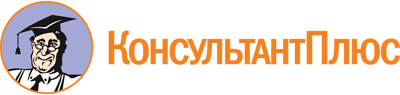 Постановление администрации г. Кемерово от 25.03.2013 N 888
(ред. от 22.06.2023)
"О Совете по развитию предпринимательства в городе Кемерово"Документ предоставлен КонсультантПлюс

www.consultant.ru

Дата сохранения: 30.10.2023
 Список изменяющих документов(в ред. постановлений администрации г. Кемеровоот 26.06.2013 N 1933, от 27.12.2013 N 3926, от 03.04.2015 N 771,от 08.09.2016 N 2305, от 05.05.2017 N 1129, от 06.12.2018 N 2668,от 08.12.2020 N 3552, от 21.12.2020 N 3687, от 18.03.2022 N 692,от 22.06.2023 N 1980)Список изменяющих документов(в ред. постановлений администрации г. Кемеровоот 08.12.2020 N 3552, от 21.12.2020 N 3687, от 18.03.2022 N 692,от 22.06.2023 N 1980)